Presidentes do Conselho Municipal de Educação(A partir de 1994)                     Atualizado em 03/01/2017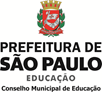 PREFEITURA DO MUNICÍPIO DE SÃO PAULOSECRETARIA MUNICIPAL DE EDUCAÇÃOCONSELHO MUNICIPAL DE EDUCAÇÃOPeríodoConselheiro1994/1996 e 1996/1998João Gualberto de Carvalho Meneses1998/2000 e 2000/2002Nacim Walter Chieco2002/2004 e 2004/2006José Augusto Dias2006/2008 e 2008/2010João Gualberto de Carvalho Meneses2010/2012Maria Lúcia Marcondes Carvalho Vasconcelos2012/2014 e 2014/2016João Gualberto de Carvalho Meneses2016/2018Sueli Aparecida de Paula Mondini